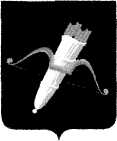 РОССИЙСКАЯ ФЕДЕРАЦИЯАДМИНИСТРАЦИЯ ГОРОДА АЧИНСКА КРАСНОЯРСКОГО КРАЯП О С Т А Н О В Л Е Н И Е25.11.2022	                                        г. Ачинск                                            421-пОб отмене режима функционирования «Повышенная готовность»В соответствии с Федеральным законом от 21.12.1994 № 68-ФЗ «О защите населения и территорий от чрезвычайных ситуаций природного и техногенного характера», Законом Красноярского края от 10.02.2000 № 9-631 «О защите населения и территории Красноярского края от чрезвычайных ситуаций природного и техногенного характера», Постановлением администрации города Ачинска от 24.02.2016 № 065-п «О городском звене территориальной подсистемы единой государственной системы предупреждения и ликвидации чрезвычайных ситуаций», учитывая, что работы по проведению мероприятий, связанных со снятием угрозы обрушения подпорной стены в районе дома № 5 микрорайона № 4 Привокзального района выполнены, руководствуясь статьями 36, 40, 55, 57 Устава города Ачинска,ПОСТАНОВЛЯЮ:1. Отменить с 25.11.2022 для органов управления и сил городского звена муниципального образования города Ачинска территориальной подсистемыединой государственной системы предупреждения и ликвидации чрезвычайных ситуаций Красноярского края режим функционирования «Повышенная готовность» введенный постановлением администрации города Ачинска от 25.10.2022 № 354-п «О введении режима функционирования «Повышенная готовность» и перевести в режим функционирования «Повседневная деятельность».2. Признать утратившим силу постановление администрации города Ачинска от 25.10.2022 № 354-п «О введении режима функционирования «Повышенная готовность» и проведении мероприятий, связанных со снятием угрозы обрушения подпорной стены в районе дома № 5 микрорайона № 4 Привокзального района».3. Контроль исполнения постановления возложить на заместителя Главы города Ачинска по жилищно-коммунальному хозяйству и транспорту Пенского И.А.4. Опубликовать постановление в газете «Ачинская газета» и разместить его на официальном сайте органов местного самоуправления города Ачинска: http://www.adm-achinsk.ru.5. Постановление вступает в силу в день, следующий за днем его официального опубликования и распространяет свое действие на правоотношения возникшие с 25.11.2022.Глава города Ачинска                                                                              И.П. Титенков